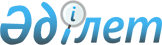 О внесении изменений в решение Качирского районного маслихата (XXXVI - сессия, IV - созыв) от 20 декабря 2011 года N 1/36 "О бюджете Качирского района на 2012 - 2014 годы"
					
			Утративший силу
			
			
		
					Решение маслихата Качирского района Павлодарской области от 01 ноября 2012 года N 3/8. Зарегистрировано Департаментом юстиции Павлодарской области 13 ноября 2012 года N 3258. Утратило силу решением маслихата Качирского района Павлодарской области от 17 июня 2013 года N 8/14      Сноска. Утратило силу решением маслихата Качирского района Павлодарской области от 17.06.2013 N 8/14.

      В соответствии с пунктами 2, 3 статьи 106 Бюджетного кодекса Республики Казахстан от 4 декабря 2008 года, с подпунктом 1) пункта 1 статьи 6 Закона Республики Казахстан "О местном государственном управлении и самоуправлении в Республике Казахстан" от 23 января 2001 года, решением сессии Павлодарского областного маслихата (IX сессия, V созыв) от 12 октября 2012 года N 81/9 "О внесении изменений в решение областного маслихата (XL сессия, IV созыв) от 6 декабря 2011 года N 404/40 "Об областном бюджете на 2012 - 2014 годы" (зарегистрированное в Реестре государственной регистрации нормативных правовых актов за N 3237) Качирский районный маслихат РЕШИЛ:



      1. Внести в решение Качирского районного маслихата от 20 декабря 2011 года N 1/36 "О бюджете Качирского района на 2012 - 2014 годы" (зарегистрированное в Реестре государственной регистрации нормативных правовых актов за N 12-8-122, опубликованное в газете "Тереңкөл тынысы" от 14 января 2012 года N 2, в газете "Заря" от 14 января 2012 года N 2) следующие изменения:



      в пункте 1:

      в подпункте 1):

      цифры "2741574" заменить цифрами "2756578";

      цифры "293490" заменить цифрами "306357";

      цифры "2703" заменить цифрами "5930";

      цифры "2478" заменить цифрами "1388";

      в подпункте 2) цифры "2984486" заменить цифрами "2999490";

      в подпункте 3):

      цифры "38826" заменить цифрами "38390";

      цифры "41259" заменить цифрами "40823";

      в подпункте 5) цифры "-288678" заменить цифрами "-288242";

      в подпункте 6) цифры "288678" заменить цифрами "288242";



      в пункте 4-3 цифры "41259" заменить цифрами "40823";



      в пункте 7 цифры "5673" заменить цифрами "1194";



      приложения 1, 5 к указанному решению изложить в новой редакции согласно приложениям 1, 2 к настоящему решению.



      2. Контроль за выполнением настоящего решения возложить на постоянную планово-бюджетную комиссию районного маслихата.



      3. Настоящее решение вводится в действие с 1 января 2012 года.      Председатель сессии                        М. Щербак      Секретарь Качирского

      районного маслихата                        С. Баяндинов

Приложение 1     

к решению Качирского   

районного маслихата    

от 1 ноября 2012 года N 3/8Приложение 1      

к решению Качирского    

районного маслихата     

от 20 декабря 2011 года N 1/36 РАЙОННЫЙ БЮДЖЕТ на 2012 год (с изменениями)

Приложение 2     

к решению Качирского   

районного маслихата    

от 1 ноября 2012 года N 3/8Приложение 5      

к решению Качирского    

районного маслихата     

от 20 декабря 2011 года N 1/36 Перечень бюджетных программ аульного

(сельского) поселкового бюджета на 2012 год
					© 2012. РГП на ПХВ «Институт законодательства и правовой информации Республики Казахстан» Министерства юстиции Республики Казахстан
				КатегорияКатегорияКатегорияКатегориятысяч тенгеКлассКлассКласстысяч тенгеПодклассПодкласстысяч тенгеНаименованиетысяч тенге12345I. ДОХОДЫ2 756 5781НАЛОГОВЫЕ ПОСТУПЛЕНИЯ306 35701Подоходный налог138 4452Индивидуальный подоходный налог138 44503Социальный налог97 5801Социальный налог97 58004Налоги на собственность63 4071Налоги на имущество36 4673Земельный налог3 1714Налог на транспортные средства16 0385Единый земельный налог7 73105Внутренние налоги на товары, работы и услуги5 0262Акцизы1 2323Поступление за использование природных и других ресурсов1 3174Сборы за ведение предпринимательской и профессиональной деятельности2 47708Обязательные платежи, взимаемые за совершение юридически значимых действий и (или) выдачу документов уполномоченными на то государственными органами или должностными лицами1 8991Государственная пошлина1 8992НЕНАЛОГОВЫЕ ПОСТУПЛЕНИЯ5 93001Доходы от государственной собственности8785Доходы от аренды имущества, находящегося в государственной собственности8717Вознаграждения по кредитам, выданным из государственного бюджета706Прочие неналоговые поступления5 0521Прочие неналоговые поступления5 0523ПОСТУПЛЕНИЯ ОТ ПРОДАЖИ ОСНОВНОГО КАПИТАЛА1 38803Продажа земли и нематериальных активов1 3881Продажа земли1 3432Продажа нематериальных активов454ПОСТУПЛЕНИЯ ТРАНСФЕРТОВ2 442 90302Трансферты из вышестоящих органов государственного управления2 442 9032Трансферты из областного бюджета2 442 903Функциональная группаФункциональная группаФункциональная группаФункциональная группаФункциональная группаСумма (тыс. тенге)Функциональная подгруппаФункциональная подгруппаФункциональная подгруппаФункциональная подгруппаСумма (тыс. тенге)Администратор бюджетных программАдминистратор бюджетных программАдминистратор бюджетных программСумма (тыс. тенге)ПрограммаПрограммаСумма (тыс. тенге)НаименованиеСумма (тыс. тенге)123456II. ЗАТРАТЫ2 999 49001Государственные услуги общего характера250 5321Представительные, исполнительные и другие органы, выполняющие общие функции государственного управления222 592112Аппарат маслихата района (города областного значения)16 462001Услуги по обеспечению деятельности маслихата района (города областного значения)13 274003Капитальные расходы государственного органа3 188122Аппарат акима района (города областного значения)63 992001Услуги по обеспечению деятельности акима района (города областного значения)58 792003Капитальные расходы государственного органа5 200123Аппарат акима района в городе, города районного значения, поселка, аула (села), аульного (сельского) округа142 138001Услуги по обеспечению деятельности акима района в городе, города районного значения, поселка, аула (села), аульного (сельского) округа137 451022Капитальные расходы государственного органа4 6872Финансовая деятельность14 924452Отдел финансов района (города областного значения)14 924001Услуги по реализации государственной политики в области исполнения бюджета района (города областного значения) и управления коммунальной собственностью района (города областного значения)14 058003Проведение оценки имущества в целях налогообложения187010Приватизация, управление коммунальным имуществом, постприватизационная деятельность и регулирование споров, связанных с этим479018Капитальные расходы государственного органа2005Планирование и статистическая деятельность13 016453Отдел экономики и бюджетного планирования района (города областного значения)13 016001Услуги по реализации государственной политики в области формирования и развития экономической политики, системы государственного планирования и управления района (города областного значения)12 716004Капитальные расходы государственного органа30002Оборона8 6931Военные нужды6 043122Аппарат акима района (города областного значения)6 043005Мероприятия в рамках исполнения всеобщей воинской обязанности6 0432Организация работы по чрезвычайным ситуациям2 650122Аппарат акима района (города областного значения)2 650007Мероприятия по профилактике и тушению степных пожаров районного (городского) масштаба, а также пожаров в населенных пунктах, в которых не созданы органы государственной противопожарной службы2 65004Образование1 617 7551Дошкольное воспитание и обучение183 483123Аппарат акима района в городе, города районного значения, поселка, аула (села), аульного (сельского) округа116 235004Поддержка организаций дошкольного воспитания и обучения96 552025Увеличение размера доплаты за квалификационную категорию воспитателям детских садов, мини-центров, школ-интернатов: общего типа, специальных (коррекционных), специализированных для одаренных детей, организаций образования для детей-сирот и детей, оставшихся без попечения родителей, центров адаптации несовершеннолетних за счет трансфертов из республиканского бюджета797041Реализация государственного образовательного заказа в дошкольных организациях образования18 886464Отдел образования района (города областного значения)67 248040Реализация государственного образовательного заказа в дошкольных организациях образования67 2482Начальное, основное среднее и общее среднее образование1 263 477123Аппарат акима района в городе, города районного значения, поселка, аула (села), аульного (сельского) округа8 061005Организация бесплатного подвоза учащихся до школы и обратно в аульной (сельской) местности8 061464Отдел образования района (города областного значения)1 255 416003Общеобразовательное обучение1 203 290006Дополнительное образование для детей31 602064Увеличение размера доплаты за квалификационную категорию учителям организаций начального, основного среднего, общего среднего образования: школы, школы-интернаты: (общего типа, специальных (коррекционных), специализированных для одаренных детей; организаций для детей-сирот и детей, оставшихся без попечения родителей) за счет трансфертов из республиканского бюджета20 5249Прочие услуги в области образования170 795464Отдел образования района (города областного значения)152 295001Услуги по реализации государственной политики на местном уровне в области образования9 302005Приобретение и доставка учебников, учебно-методических комплексов для государственных учреждений образования района (города областного значения)10 952007Проведение школьных олимпиад, внешкольных мероприятий и конкурсов районного (городского) масштаба2 105015Ежемесячные выплаты денежных средств опекунам (попечителям) на содержание ребенка-сироты (детей-сирот), и ребенка (детей), оставшегося без попечения родителей за счет трансфертов из республиканского бюджета10 983020Обеспечение оборудованием, программным обеспечением детей-инвалидов, обучающихся на дому за счет трансфертов из республиканского бюджета2 418067Капитальные расходы подведомственных государственных учреждений и организаций116 535472Отдел строительства, архитектуры и градостроительства района (города областного значения)18 500037Строительство и реконструкция объектов образования18 50006Социальная помощь и социальное обеспечение137 3672Социальная помощь117 612451Отдел занятости и социальных программ района (города областного значения)117 612002Программа занятости24 801004Оказание социальной помощи на приобретение топлива специалистам здравоохранения, образования, социального обеспечения, культуры спорта и ветеринарии в сельской местности в соответствии с законодательством Республики Казахстан12 192005Государственная адресная социальная помощь102006Оказание жилищной помощи44007Социальная помощь отдельным категориям нуждающихся граждан по решениям местных представительных органов44 749010Материальное обеспечение детей-инвалидов, воспитывающихся и обучающихся на дому798014Оказание социальной помощи нуждающимся гражданам на дому19 506016Государственные пособия на детей до 18 лет3 843017Обеспечение нуждающихся инвалидов обязательными гигиеническими средствами и предоставление услуг специалистами жестового языка, индивидуальными помощниками в соответствии с индивидуальной программой реабилитации инвалида2 607023Обеспечение деятельности центров занятости населения8 9709Прочие услуги в области социальной помощи и социального обеспечения19 755451Отдел занятости и социальных программ района (города областного значения)19755001Услуги по реализации государственной политики на местном уровне в области обеспечения занятости и реализации социальных программ для населения18 468011Оплата услуг по зачислению, выплате и доставке пособий и других социальных выплат810067Капитальные расходы подведомственных государственных учреждений и организаций47707Жилищно-коммунальное хозяйство469 2931Жилищное хозяйство304 503123Аппарат акима района в городе, города районного значения, поселка, аула (села), аульного (сельского) округа8 530007Организация сохранения государственного жилищного фонда города районного значения, поселка, аула (села), аульного (сельского) округа8 530457Отдел культуры, развития языков, физической культуры и спорта района (города областного значения12 888024Ремонт объектов в рамках развития сельских населенных пунктов по Программе занятости 202012 888458Отдел жилищно-коммунального хозяйства, пассажирского транспорта и автомобильных дорог района (города областного значения)7 560004Обеспечение жильем отдельных категорий граждан7 560472Отдел строительства, архитектуры и градостроительства района (города областного значения)275 525003Проектирование, строительство и (или) приобретение жилья государственного коммунального жилищного фонда1380072Строительство и (или) приобретение служебного жилища и развитие (или) приобретение инженерно-коммуникационной инфраструктуры в рамках Программы занятости 2020180 145074Развитие и обустройство недостающей инженерно-коммуникационной инфраструктуры в рамках второго направления Программы занятости 202094 0002Коммунальное хозяйство123 770458Отдел жилищно-коммунального хозяйства, пассажирского транспорта и автомобильных дорог района (города областного значения)23 614012Функционирование системы водоснабжения и водоотведения23 614472Отдел строительства, архитектуры и градостроительства района (города областного значения)100 156006Развитие системы водоснабжения и водоотведения100 1563Благоустройство населенных пунктов41 020123Аппарат акима района в городе, города районного значения, поселка, аула (села), аульного (сельского) округа36 520008Освещение улиц населенных пунктов9 186009Обеспечение санитарии населенных пунктов2 294011Благоустройство и озеленение населенных пунктов25 040458Отдел жилищно-коммунального хозяйства, пассажирского транспорта и автомобильных дорог района (города областного значения)4 500016Обеспечение санитарии населенных пунктов4 50008Культура, спорт, туризм и информационное пространство173 7721Деятельность в области культуры83 408123Аппарат акима района в городе, города районного значения, поселка, аула (села), аульного (сельского) округа30006Поддержка культурно-досуговой работы на местном уровне30457Отдел культуры, развития языков, физической культуры и спорта района (города областного значения)83 378003Поддержка культурно-досуговой работы83 3782Спорт3 610457Отдел культуры, развития языков, физической культуры и спорта района (города областного значения)3 610009Проведение спортивных соревнований на районном (города областного значения) уровне1 807010Подготовка и участие членов сборных команд района (города областного значения) по различным видам спорта на областных спортивных соревнованиях1 8033Информационное пространство37 869456Отдел внутренней политики района (города областного значения)13004002Услуги по проведению государственной информационной политики через газеты и журналы11 334005Услуги по проведению государственной информационной политики через телерадиовещание1 670457Отдел культуры, развития языков, физической культуры и спорта района (города областного значения)24 865006Функционирование районных (городских) библиотек23 865007Развитие государственного языка и других языков народа Казахстана1 0009Прочие услуги по организации культуры, спорта, туризма и информационного пространства48 885456Отдел внутренней политики района (города областного значения)8 073001Услуги по реализации государственной политики на местном уровне в области информации, укрепления государственности и формирования социального оптимизма граждан6 553003Реализация мероприятий в сфере молодежной политики1 370006Капитальные расходы государственного органа150457Отдел культуры, развития языков, физической культуры и спорта района (города областного значения)40 812001Услуги по реализации государственной политики на местном уровне в области культуры, развития языков, физической культуры и спорта9 823014Капитальные расходы государственного органа140032Капитальные расходы подведомственных государственных учреждений и организаций30 84909Топливно-энергетический комплекс и недропользование8509Прочие услуги в области топливно-энергетического комплекса и недропользования850472Отдел строительства, архитектуры и градостроительства района (города областного значения)850009Развитие теплоэнергетической системы85010Сельское, водное, лесное, рыбное хозяйство, особо охраняемые природные территории, охрана окружающей среды и животного мира, земельные отношения40 7081Сельское хозяйство18 664453Отдел экономики и бюджетного планирования района (города областного значения)6 870099Реализация мер по оказанию социальной поддержки специалистов6 870472Отдел строительства, архитектуры и градостроительства района (города областного значения)640010Развитие объектов сельского хозяйства640473Отдел ветеринарии района (города областного значения)11 154001Услуги по реализации государственной политики на местном уровне в сфере ветеринарии8 224003Капитальные расходы государственного органа1 930007Организация отлова и уничтожения бродячих собак и кошек1 0006Земельные отношения8 382463Отдел земельных отношений района (города областного значения)8 382001Услуги по реализации государственной политики в области регулирования земельных отношений на территории района (города областного значения)7 720004Организация работ по зонированию земель6629Прочие услуги в области сельского, водного, лесного, рыбного  хозяйства, охраны окружающей среды и земельных отношений13 662473Отдел ветеринарии района (города областного значения)13 662011Проведение противоэпизоотических мероприятий13 66211Промышленность, архитектурная, градостроительная и строительная деятельность14 7552Архитектурная, градостроительная и строительная деятельность14 755472Отдел строительства, архитектуры и градостроительства района (города областного значения)14 755001Услуги по реализации государственной политики в области строительства, архитектуры и градостроительства на местном уровне8 555013Разработка схем градостроительного развития территории района, генеральных планов городов районного (областного) значения, поселков и иных сельских населенных пунктов6 20012Транспорт и коммуникации120 5831Автомобильный транспорт115 480123Аппарат акима района в городе, города районного значения, поселка, аула (села), аульного (сельского) округа25 460013Обеспечение функционирования автомобильных дорог в городах районного значения, поселках, аулах (селах), аульных (сельских) округах25 460458Отдел жилищно-коммунального хозяйства, пассажирского транспорта и автомобильных дорог района (города областного значения)90020023Обеспечение функционирования автомобильных дорог900209Прочие услуги в сфере транспорта и коммуникаций5 103458Отдел жилищно-коммунального хозяйства, пассажирского транспорта и автомобильных дорог района (города областного значения)5 103024Организация внутрипоселковых (внутригородских), пригородных внутрирайонных общественных пассажирских перевозок5 10313Прочие27 9623Поддержка предпринимательской деятельности и защита конкуренции330454Отдел предпринимательства и сельского хозяйства района (города областного значения)330006Поддержка предпринимательской деятельности3309Прочие27 632123Аппарат акима района в городе, города районного значения, поселка, аула (села), аульного (сельского) округа3 531040Реализация мер по содействию экономическому развитию регионов в рамках Программы "Развитие регионов" за счет целевых трансфертов из республиканского бюджета3 531452Отдел финансов района (города областного значения)1 194012Резерв местного исполнительного органа района (города областного значения)1 194454Отдел предпринимательства и сельского хозяйства района (города областного значения)15 526001Услуги по реализации государственной политики на местном уровне в области развития предпринимательства, промышленности и сельского хозяйства15 526458Отдел жилищно-коммунального хозяйства, пассажирского транспорта и автомобильных дорог района (города областного значения)7 381001Услуги по реализации государственной политики на местном уровне в области жилищно-коммунального хозяйства, пассажирского транспорта и автомобильных дорог7 38114Обслуживание долга71Обслуживание долга7452Отдел финансов района (города областного значения)7013Обслуживание долга местных исполнительных органов по выплате вознаграждений и иных платежей по займам из областного бюджета715Трансферты137 2131Трансферты137 213452Отдел финансов района (города областного значения)137 213006Возврат неиспользованных (недоиспользованных) целевых трансфертов133 228024Целевые текущие трансферты в вышестоящие бюджеты в связи с передачей функций государственных органов из нижестоящего уровня государственного управления в вышестоящий3 985III. ЧИСТОЕ БЮДЖЕТНОЕ КРЕДИТОВАНИЕ38 39010Сельское, водное, лесное, рыбное хозяйство, особо охраняемые природные территории, охрана окружающей среды и животного мира, земельные отношения40 8231Сельское хозяйство40 823453Отдел экономики и бюджетного планирования района (города областного значения)40 823006Бюджетные кредиты для реализации мер социальной поддержки специалистов40 8235Погашение бюджетных кредитов2 43301Погашение бюджетных кредитов2 4331Погашение бюджетных кредитов, выданных из государственного бюджета2 433IV. САЛЬДО ПО ОПЕРАЦИЯМ С ФИНАНСОВЫМИ АКТИВАМИ6 940Приобретение финансовых активов6 94013Прочие6 9409Прочие6 940452Отдел финансов района (города областного значения)6 940014Формирование или увеличение уставного капитала юридических лиц6 940V. ДЕФИЦИТ (ПРОФИЦИТ) БЮДЖЕТА-288 242VI. ФИНАНСИРОВАНИЕ ДЕФИЦИТА (ИСПОЛЬЗОВАНИЕ ПРОФИЦИТА) БЮДЖЕТА288 242Функциональная группаФункциональная группаФункциональная группаФункциональная группаФункциональная группаФункциональная подгруппаФункциональная подгруппаФункциональная подгруппаФункциональная подгруппаАдминистратор бюджетной программыАдминистратор бюджетной программыАдминистратор бюджетной программыПрограммаПрограммаНаименование1234501Государственные услуги общего характера1Представительные, исполнительные и другие органы, выполняющие общие функции государственного управления123Аппарат акима района в городе, города районного значения, поселка, аула (села), аульного (сельского) округа001Услуги по обеспечению деятельности акима района в городе, города районного значения, поселка, аула (села), аульного (сельского) округаАппарат акима Байконысского аульного (сельского) округаАппарат акима Берегового аульного (сельского) округаАппарат акима Березовского аульного (сельского) округаАппарат акима Бобровского аульного (сельского) округаАппарат акима Верненского аульного (сельского) округаАппарат акима Воскресенского аульного (сельского) округаАппарат акима Жана-Курлусского аульного (сельского) округаАппарат акима Ивановского аульного (сельского) округаАппарат акима Теренкольского аульного (сельского) округаАппарат акима Калиновского аульного (сельского) округаАппарат акима Коммунарского аульного (сельского) округаАппарат акима Песчанского аульного (сельского) округаАппарат акима Октябрьского аульного (сельского) округаАппарат акима Федоровского аульного (сельского) округа022Капитальные расходы государственного органаАппарат акима Байконысского аульного (сельского) округаАппарат акима Берегового аульного (сельского) округаАппарат акима Бобровского аульного (сельского) округаАппарат акима Верненского аульного (сельского) округаАппарат акима Жана-Курлусского аульного (сельского) округаАппарат акима Теренкольского аульного (сельского) округаАппарат акима Калиновского аульного (сельского) округаАппарат акима Песчанского аульного (сельского) округаАппарат акима Октябрьского аульного (сельского) округаАппарат акима Федоровского аульного (сельского) округа04Образование1Дошкольное воспитание и обучение123Аппарат акима района в городе, города районного значения, поселка, аула (села), аульного (сельского) округа004Поддержка организаций дошкольного воспитания и обученияАппарат акима Теренкольского аульного (сельского) округаАппарат акима Песчанского аульного (сельского) округа025Увеличение размера доплаты за квалификационную категорию учителям школ и воспитателям дошкольных организаций образования за счет трансфертов из республиканского бюджетаАппарат акима Теренкольского аульного (сельского) округаАппарат акима Песчанского аульного (сельского) округа041Реализация государственного образовательного заказа в дошкольных организациях образованияАппарат акима Теренкольского аульного (сельского) округаАппарат акима Песчанского аульного (сельского) округа2Начальное, основное среднее и общее среднее  образование123Аппарат акима района в городе, города районного значения, поселка, аула (села), аульного (сельского) округа005Организация бесплатного подвоза учащихся до школы и обратно в аульной (сельской) местностиАппарат акима Берегового аульного (сельского) округаАппарат акима Верненского аульного (сельского) округаАппарат акима Жана-Курлусского аульного (сельского) округаАппарат акима Ивановского аульного (сельского) округаАппарат акима Теренкольского аульного (сельского) округаАппарат акима Калиновского аульного (сельского) округаАппарат акима Песчанского аульного (сельского) округаАппарат акима Октябрьского аульного (сельского) округаАппарат акима Федоровского аульного (сельского) округа07Жилищно-коммунальное хозяйство1Жилищное хозяйство123Аппарат акима района в городе, города районного значения, поселка, аула (села), аульного (сельского) округа007Организация сохранения государственного жилищного фонда города районного значения, поселка, аула (села), аульного (сельского) округаАппарат акима Теренкольского аульного (сельского) округаАппарат акима Песчанского аульного (сельского) округа3Благоустройство населенных пунктов123Аппарат акима района в городе, города районного значения, поселка, аула (села), аульного (сельского) округа008Освещение улиц населенных пунктовАппарат акима Байконысского аульного (сельского) округаАппарат акима Берегового аульного (сельского) округаАппарат акима Березовского аульного (сельского) округаАппарат акима Бобровского аульного (сельского) округаАппарат акима Верненского аульного (сельского) округаАппарат акима Воскресенского аульного (сельского) округаАппарат акима Жана-Курлусского аульного (сельского) округаАппарат акима Ивановского аульного (сельского) округаАппарат акима Теренкольского аульного (сельского) округаАппарат акима Калиновского аульного (сельского) округаАппарат акима Коммунарского аульного (сельского) округаАппарат акима Песчанского аульного (сельского) округаАппарат акима Октябрьского аульного (сельского) округаАппарат акима Федоровского аульного (сельского) округа009Обеспечение санитарии населенных пунктовАппарат акима Теренкольского аульного (сельского) округа011Благоустройство и озеленение населенных пунктовАппарат акима Байконысского аульного (сельского) округаАппарат акима Берегового аульного (сельского) округаАппарат акима Березовского аульного (сельского) округаАппарат акима Бобровского аульного (сельского) округаАппарат акима Верненского аульного (сельского) округаАппарат акима Воскресенского аульного (сельского) округаАппарат акима Жана-Курлусского аульного (сельского) округаАппарат акима Ивановского аульного (сельского) округаАппарат акима Теренкольского аульного (сельского) округаАппарат акима Калиновского аульного (сельского) округаАппарат акима Коммунарского аульного (сельского) округаАппарат акима Песчанского аульного (сельского) округаАппарат акима Октябрьского аульного (сельского) округаАппарат акима Федоровского аульного (сельского) округа08Культура, спорт, туризм и информационное пространство1Деятельность в области культуры123Аппарат акима района в городе, города районного значения, поселка, аула (села), аульного (сельского) округа006Поддержка культурно-досуговой работы на местном уровнеАппарат акима Байконысского аульного (сельского) округа12Транспорт и коммуникации1Автомобильный транспорт123Аппарат акима района в городе, города районного значения, поселках, аулах (села), аульного (сельского) округа013Обеспечение функционирования автомобильных дорог в городах районного значения, поселках, аулах (селах), аульных (сельских) округахАппарат акима Байконысского аульного (сельского) округаАппарат акима Берегового аульного (сельского) округаАппарат акима Березовского аульного (сельского) округаАппарат акима Бобровского аульного (сельского) округаАппарат акима Верненского аульного (сельского) округаАппарат акима Воскресенского аульного (сельского) округаАппарат акима Жана-Курлусского аульного (сельского) округаАппарат акима Ивановского аульного (сельского) округаАппарат акима Теренкольского аульного (сельского) округаАппарат акима Калиновского аульного (сельского) округаАппарат акима Коммунарского аульного (сельского) округаАппарат акима Песчанского аульного (сельского) округаАппарат акима Октябрьского аульного (сельского) округаАппарат акима Федоровского аульного (сельского) округа13Прочие9Прочие123Аппарат акима района в городе, города районного значения, поселка, аула (села), аульного (сельского) округа040Реализация мер по содействию экономическому развитию регионов в рамках Программы "Развитие регионов" за счет целевых трансфертов из республиканского бюджетаАппарат акима Берегового аульного (сельского) округаАппарат акима Верненского аульного (сельского) округаАппарат акима Теренкольского аульного (сельского) округа